運動學程專兼任老師資料-學程網頁製作用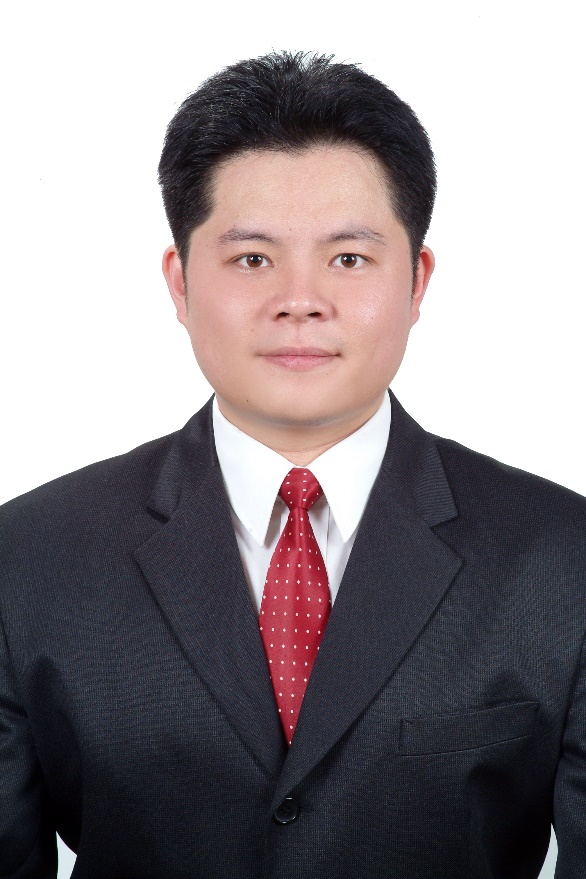 電話05-2721001#2992EMAILconner99@nhu.edu.tw學歷碩士專長國武術經歷中華金鷹拳總會總教練、國家級國武術教練、裁判中華金鷹拳總會總教練、國家級國武術教練、裁判中華金鷹拳總會總教練、國家級國武術教練、裁判授課科目國術、武術國術、武術國術、武術論文國術訓練對大學生心肺功能之成效國術訓練對大學生心肺功能之成效國術訓練對大學生心肺功能之成效期刊或研討會論文鄭旭龍期刊或研討會論文鄭旭龍專業證照國術-國家級運動教練、中華國術國家級教練、中華國術國家級裁判國術-國家級運動教練、中華國術國家級教練、中華國術國家級裁判國術-國家級運動教練、中華國術國家級教練、中華國術國家級裁判